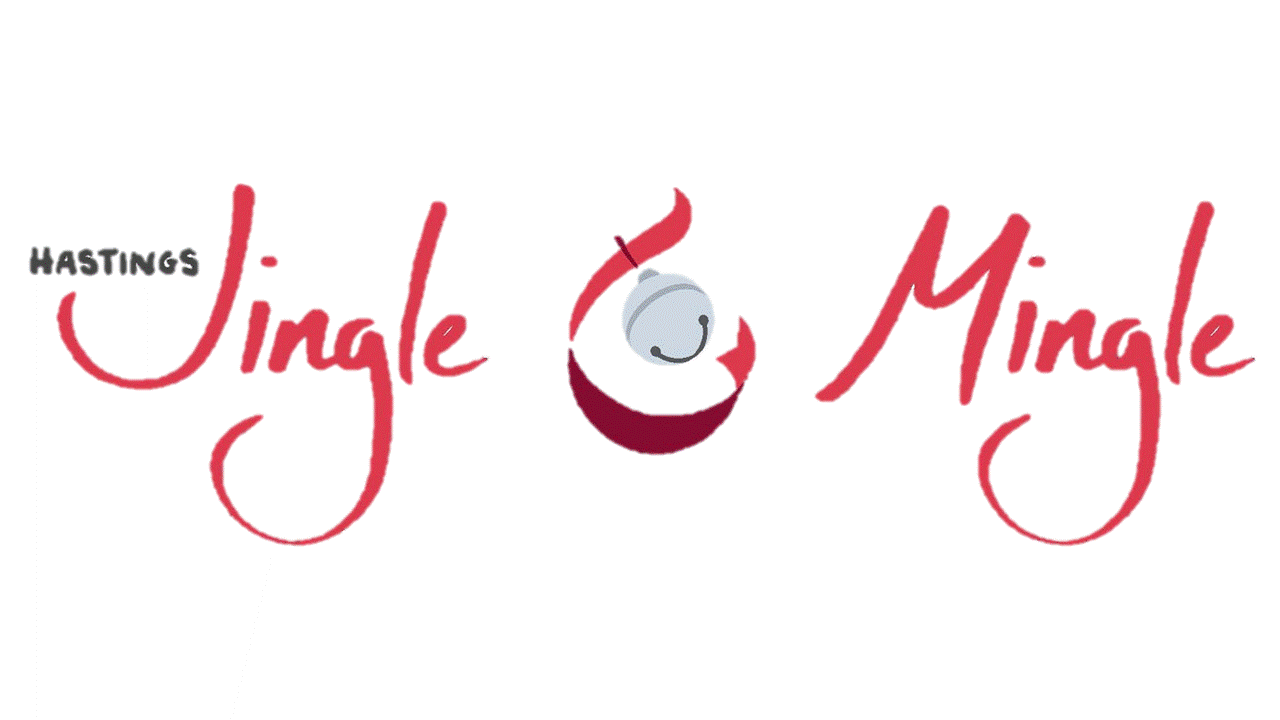 Prince & Princes Essay ContestBoy #5 (age 9)I think the Christmas spirit means that its joy, love, and God. I love how he gives his love for every body and he died for our sins and he gives joy to every body on the earth. There is one thing about it and its Jesus birthday on Christmas. I love the presents and the food, the food is really good. We have monkey bread Christmas morning and it is the best. The Christmas spirit is about your heart, your love and joy that is inside your heart and your friends are in your heart. We do a lot of things together as a family at Christmas. I think that family is one of the most important things all year but especially at Christmas.